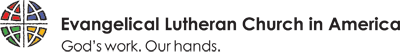 Hebron News...Coming Up>>>>Hebron WELCA Thurs. June 15, 2:00 pmFather’s Day Breakfast Sunday, June 18, at 8:45 am before worship.HEBRON CHURCH COUNCILHebron Church Council met on Monday, May 8 with council members Andy Carlson, Connie Johnson, Tom Remy, Tana Riffel, Amber Peterson, and Pastor Jim Peters present.  Pastor opened the meeting with prayer.Minutes of the March meeting were read by Amber and approved.  Connie shared the treasurer’s report.Members visited with Pastor Peters about the process the church is on and thanked him for being here.  He has signed a contract with the Parish to be here at least until the end of 2023.  Pastor will be working four days each week at the church office.  He gave the council his cell and home phone if he is needed other times.New letters need to be purchased for the outdoor sign.  Memorial funds will be used to purchase them.Tana Riffel and Gloria Martin will continue with the Transition committee. Request for another church member to serve on the committee will be listed in the bulletin. Thank you notes were received for Hebron’s donation to Oaks Indian Mission and K-State Lutheran Ministries.A last call will be in the bulletin for anyone wanting the old tables and chairs from the basement.  Any left on July 1 will be taken to auction.Meeting closed with the Lord’s Prayer.  Next meeting will be July 17.HEBRON WELCAHebron WELCA met on Thursday afternoon May 18, at the home of Delores Fisher.  Those attending were Betty Bevan, Delores Fisher, Nancy Hanson, Gloria Martin, and Carol Riffel. Carol opened with a devotion paraphrasing and explaining the 23rd Psalm.  She presented the bible study of a devotional “Serving with Zeal”,  intergenerational hospitality.  If we are to follow Jesus’ commandment to “love your neighbor as yourself”, hospitality seems like a natural extension of this.  We read scripture telling us that we each have our own talents, so now we just need to do it!  We know that we are called to embrace one another regardless of age or background.    Carol read the minutes of the April meeting and Delores shared the treasurer’s report.  Plans were made for the Father’s Day breakfast on June 18, at 8:45 before worship.  Each one volunteered to provide food. We will plan to go to Council Grove for our July outing to eat out and shop. It was decided that we will serve rolls & coffee at Burdick’s Labor Day celebration and have a bake sale.  The meeting closed with the Lord’s Prayer.  Next meeting is June 15, at the home of Dollye Novak.From the PastorWe begin in the strong name of the Trinity—the Three in One and One in Three (ELW #450).Trinity Sunday is June 4.  It’s the first Sunday after Pentecost.  It also happens to be the first Sunday of the month, and also, the beginning of the long green season in the church (even though the color for Trinity Sunday is white).  I call it “the green season” because that’s the color that will mostly be used during worship services from now until Advent begins (this year on December 3).So, Trinity Sunday will lead us into all of these things.  And I know that Trinity Sunday might not seem to be the most exciting day that we celebrate.  It’s not as easy to enter into like Christmas and Easter are.  The greeting card industry certainly doesn’t make Trinity cards for us to send to one another.And yet, I think it’s helpful to keep in mind that we have all been baptized in the name of the Trinity.  And Trinity is a profound and mysterious reflection on the life of our God.  And our God is the one who has created the human family, has promised to be with us always, and has sent us forth to teach and to baptize.  If we let it, Trinity Sunday can remind us that we live in love, peace and communion with God.  And those are hardly trivial things.Besides all that, at church that Sunday we will be sharing the creation story from Genesis, chapter one, as our first reading (Genesis 1:1-2:4a).  That reading seems especially appropriate for us to be reading at the beginning of the summer season, when we will be seeing life and growth on display practically everywhere we look.  Yes, it will be a long reading for a summer Sunday morning, but I hope you’ll let the rhythm of the scripture carry you along and speak to you about how all of us are a part of God’s good, ordered creation.And, just so, we can walk through this season—and the seasons that follow—giving thanks and praise to the Trinity as we go.This is my first pastor’s message to you, and I don’t want to let it go without saying thank you again to all of you for making Patrice and I feel so welcomed here.  You have truly been the presence of Christ for us, and we look forward to getting to know all of you better!I’m looking forward to celebrating with you—Trinity Sunday, and beyond!Peace to you!Pastor JimFather’s Day…… June 18th"A good father is one of the most unsung, unpraised, unnoticed, and yet one of the most valuable assets in our society.” St. Paul Father’s Day Brunch at 9:30  in the Fellowship Hall at St. Paul for all dads and their family. Bring an item to share… rolls, fruit, any brunch item. Coffee and juice will be provided.Pastor Jim will normally be in the office on Mondays or by appointment. Stop in and say hello.  “It’s our mission to be a caring fellowship of Christian believers who are empowered by God through Word and Sacrament to share our faith in the Herington area and beyond.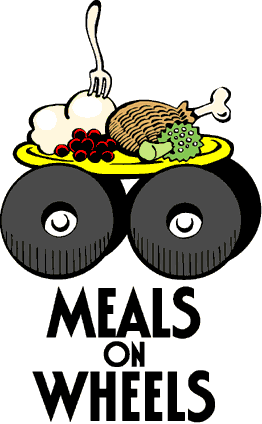 April 2023Treasurer’s ReportActual Contributions -      $ 48,453.81Budgeted Expense -        $ 54,126.00Actual Expense -             $ 27,936.96Budgeted Contributions   $ 54,126.00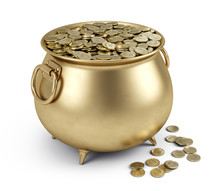 Our June Gold Pot Offering will be for Camp Tomah Shinga. The May Gold Pot was for the offering for Synod Assembly.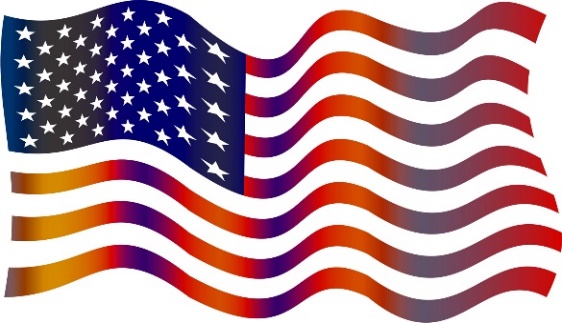 Flag Day  June 14God Bless AmericaJune Meals on Wheels will be delivered on June 19th-23rd. Extra help is always appreciated. St Paul Choir will sing on June 4th and then be done for the summer. If you like to sing, won’t you consider joining us in the fall?VBSFor children of the Good Neighbor ParishJuly 17-209:00-11:30 am4 yrs- completed 5th gradeHeld at St. Paul ChurchPhone : 258-3430  St.Paul June Birthdays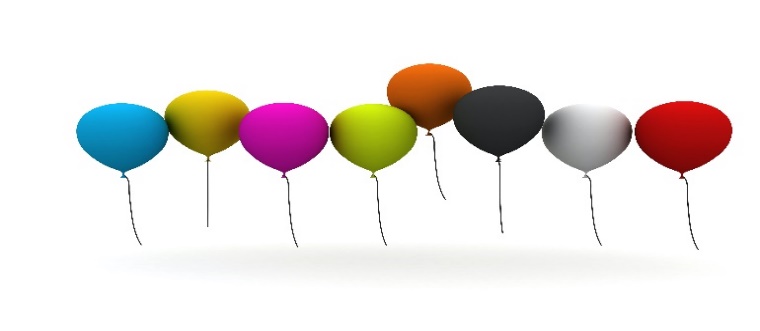 Karolyn Schlesener			1Mae Nelson				1Cindy Roberts			5Marlyn Diepenbrock		6Wayne Langhofer		         6     Kyla Haws				7Zach Schlesener                     13Dallas Friedli			       15Cuyler Cowart		       18Kelly Donovan		       24Mary Schlesener		       26Verl Schlesener                      29Andrea Nelson                       30Doris Sly                                     30. 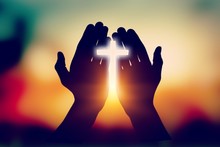 Prayer Concerns: The family of Tom Vaughn, Dale Hull, the family of Joan Kropp, Janie Heitfield, Pat Uhlig, Gary and Cindy Floyd, Ron Fehr, Harry Schump, Aleda Koepke, Jason Moore, Charlie Everhart, Elizabeth, Alice Peterson, Bill and Judy Peterson, Bob and Hallie Novak, Naomi Snyder, Hazel Wendt, Mildred Gehrke, Jill Granzow and all of our homebound,If you are celebrating a special occasion, please let the church office know so we can join in congratulations and well wishes.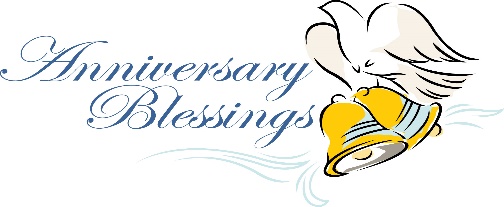 Fred & Dory Olsen			4Zach & McKenna Schlesener      5Tony & Chardy Magnett		6Rodney & Dawn Wilson		9Mark & Annette Wilcox		9Dan & Andrea Nelson		9Craig & Shannon Granzow	10Dale & Marlyn Diepenbrock	12Chuck & Kim Kneibel		12Sam & Vicki Becker			14Rusty & Samantha Beames	14Roger & Jayne Engle		15Bill & Judy Peterson		16James and Amy Gillette             30Galen and Pat Schneider            30  2023 St Paul CouncilDan Nelson		         913-909-0503  Megan Mein                  913-209-2065  Karen Donahue             785-258-4567Julie Albrecht                785-258-0047Debbie Wendt               785-258-0144Roger Engle                  785-258-2548Dede Patterson             785-221-5586Jennie Wilson                785-366-3540Prayer Chain  Thank you to all our ladies who keep our prayer chain going. There is great power in prayer and as the name of the recipient of our prayers goes through the chain, many prayers are whispered  and said aloud. Anyone can request prayer. You may call Marcia’s cell at 258-0218 if no one is in the office with requests.Join our Adult Bible Class every Sunday morning at 9:30 a.m.   Minutes of the St. Paul Lutheran Church Council Meeting04/18/2023Members Present: Julie Albrecht, Karen Donahue, Roger Engle, Dan Nelson, Dede Patterson, Debbie Wendt, Jennifer Wilson  Not present: Megan MeinPresident Dan Nelson called the meeting to order at 6:04 pm.The meeting was opened with devotions provided by Karen.The minutes of the 03/14/2023 council meeting were read.  Julie motioned for approval, Roger seconded.  The minutes were approved as read.Financials – Debbie discussed the financials as of 03/31/2023.  While kitchen supplies seem to be on target to exceed budget, these items are purchased in bulk and should last for a good portion of the year before purchases are needed again.  Funeral contributions at this time are exceeding funeral expenses.  This is due in part to the generous contributions of congregation members to provide salads and desserts.  The church will exceed the budget for supply pastors as it is set at $4,000 with current expenses of $2,915 and $2,100 expected for month of April.  Pastor’s Report – N/AUnfinished BusinessCarpet Cleaning – Megan was not available for cleaning quote from IServe.  Discussion was held regarding if cleaning the tiled area and carpet is a priority considering current finances and the pending decision regarding the resident pastor and interim consultant.  Dede made a motion to postpone decision until pastoral care is determined. Roger seconded.  All approved.  LYO Bank Account – Dede will investigate to see if the World Vision debit can be cancelled from the LYO checking account.  The account will remain intact and be used for Sunday School and youth activities. A report regarding the use of funds will be provided to the Council at least annually. Pastor Jim Peters’ Status – The plan is to engage Pastor Peters as supply pastor for the remainder of April.  New Business – Pastor Jim Peters’ Salary – Discussion regarding the synod guidelines for salary for a pastor with 33 years of experience was held.  Dan asked for input from the council as to what a part-time position might look like.  Considering Pastor Peters’ extensive experience and a part-time role, a salary of $50,000 plus $6,000 pension (12%) might be manageable.  Dan will consult with Hebron about the defined compensation that the parish considers appropriate, keeping in mind the approved budget of $40,000 for salary and $12,000 for Pension/Medical/Dental.  A discussion was held regarding the current situation of the parish’s finances and the need for a pastor who can provide the spiritual leadership and guidance requested.  The CSS Compensation Guidelines indicates a baseline salary of $51,000 for an ordained pastor (Word & Sacrament).  The parish’s budgeting for pastoral care may be insufficient to encourage ministers to consider a call.  The current financial position may not sustain a pastor with experience or a newly ordained minister that may have expenses such as continuing education needs or a young family to support.  The council briefly discussed options to communicate with the congregations the balance between contributions income and the personnel related expenses that may increase when the church calls a new pastor.  Interim Consultant Pastor Peter Rehwaldt – The Synod has proposed Pastor Peter Rehwaldt as the interim consultant to assist with the church’s call process.  This short-term role is additional to Pastor Peters’ part-time role as resident pastor.  The cost for this interim consultant could be $2,000 average per month.  The council agreed that negotiating a resident pastor was priority and further discussion regarding this position would be held.Lawn Care – Dan indicated lawn care is taken care of for the church and the parsonage.The next meeting will be May 16, 2023 at 6:00 PM.  Julie will provide devotions.The meeting was closed with the Lord’s Prayer. Synod AssemblyThe ELCA Synod Assembly will be heldonline via Zoom this year on June 3rd from 9:00am -3:00pm. Phyllis Perry from St. Paul and Tana Riffel from Hebron will be the delegates for the Good Neighbor Parish. Thank you to these ladies foragreeing to participate and represent our respective churches. 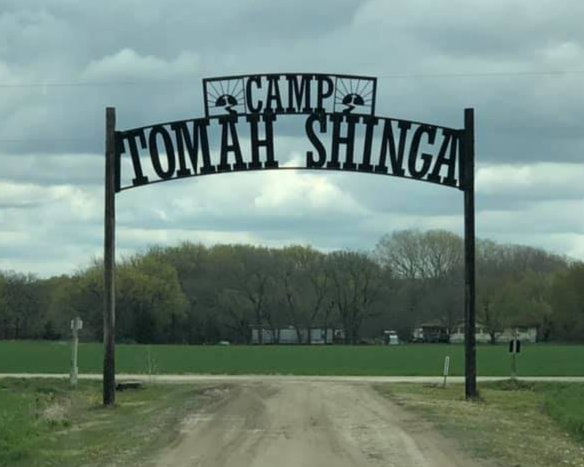 Do you know of anyone ?Camp Tomah Shinga is seeking an Executive Director. The Executive Director (ED) of Lutheran Outdoor Ministries Association of Kansas (LOMAK) is responsible for the oversight of Camp Tomah Shinga, its administration, and growth of the ministry.
The ED works in collaborative partnership with the Program Director and the board of directors. The
ED is responsible for developing partnerships and networks of support and working with donors for
the sustainability and growth of LOMAK’s ministry. Mark Your Calendars!June  Servant  Schedule  2023Notice for Lay Servants: If you can’t serve as scheduled please find someone on the schedule that would trade with you. Then, please call the church office to let Marcia know you have changed and with whom.  If you know you are going to be gone a month or more in advance, let Marcia know and she will not schedule you for that time period you are gone. Thanks for keeping me informed.Good Neighbor ParishSt Paul Lutheran Church					Non-Profit Organization      114 North 8th StreetHerington, KS  67449	                                				 (785-258-3430)								 N FLAG DAY – JUNE 14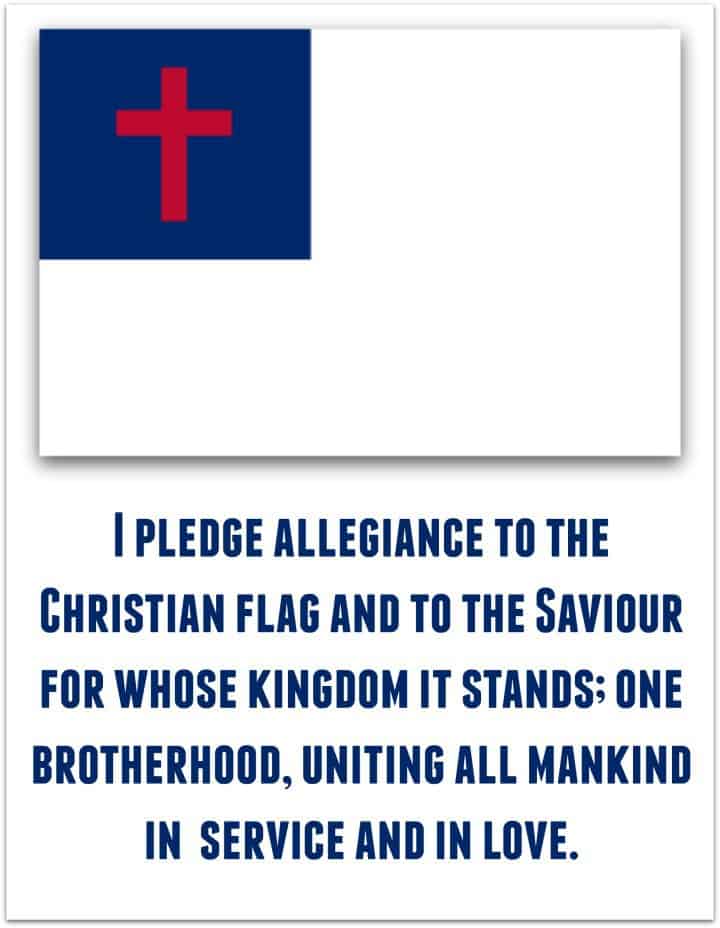 This year marks the 10th anniversary of “God’s work. Our hands.” Sunday!

On Sunday, Sept. 10, congregations of the ELCA will join together for our annual day of service. “God’s work. Our hands.” Sunday began in 2013 in connection with the ELCA’s 25th anniversary. It continues to be an opportunity to celebrate who we are as the ELCA — one church, freed in Christ to serve and love our neighbor.ELCA Young Adult Vocational FellowshipThe ELCA is excited to announce a new program for Young Adults! The ELCA Young Adult Vocational Fellowship is an exciting program that offers young adults an amazing opportunity to discover their calling while gaining valuable professional experience. In partnership with new and existing year-long opportunities at ELCA affiliated ministries, participants are equipped with the necessary tools and knowledge to explore their faith and vocational aspirations, all while receiving support from a network of peers and experienced ELCA coaches. The program is designed to prepare communities and ministry organizations to welcome new, young, and diverse leaders, paving the way for a more inclusive and dynamic future. Additionally, fellows receive competitive compensation and benefits, including access to mental health resources, relocation assistance, coaching, and a small group cohort.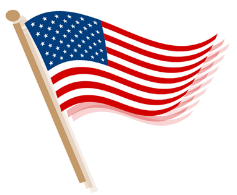                                                                                                               June  2023          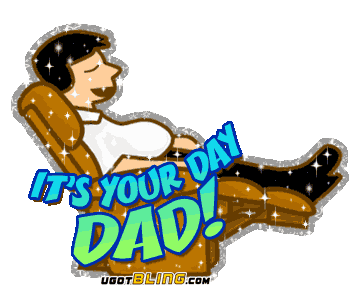                                                                                                               June  2023                                                                                                                        June  2023                                                                                                                        June  2023                                                                                                                        June  2023                                                                                                                        June  2023                                                                                                                        June  2023          Hebron Lutheran worship =         9:30 a.m.                                                    St. Paul Adult Discussion    =             9:30 a.m.                                                     St. Paul Lutheran   worship =            11:00 am   Hebron Lutheran worship =         9:30 a.m.                                                    St. Paul Adult Discussion    =             9:30 a.m.                                                     St. Paul Lutheran   worship =            11:00 am   Hebron Lutheran worship =         9:30 a.m.                                                    St. Paul Adult Discussion    =             9:30 a.m.                                                     St. Paul Lutheran   worship =            11:00 am   Hebron Lutheran worship =         9:30 a.m.                                                    St. Paul Adult Discussion    =             9:30 a.m.                                                     St. Paul Lutheran   worship =            11:00 am   Hebron Lutheran worship =         9:30 a.m.                                                    St. Paul Adult Discussion    =             9:30 a.m.                                                     St. Paul Lutheran   worship =            11:00 am   Hebron Lutheran worship =         9:30 a.m.                                                    St. Paul Adult Discussion    =             9:30 a.m.                                                     St. Paul Lutheran   worship =            11:00 am   Hebron Lutheran worship =         9:30 a.m.                                                    St. Paul Adult Discussion    =             9:30 a.m.                                                     St. Paul Lutheran   worship =            11:00 am   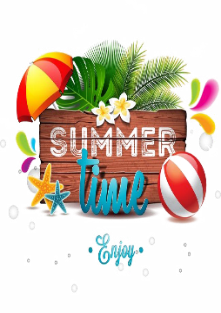   30Pastor makeHillsboro and Wichita Nursing home visits123Synod Assemblyvia zoom9:00-3:004Holy Trinity Sunday9:30 Worship at Hebron11:00 Worship Service at St Paul5678910           119:30 Hebron worship11:00 St Paul worship with baptism131415Legacy and Council Grove visits by Pastor Jim152:00 WELCA at Hebron16Meals on Wheels178:45 Father’s Day Brunch at Hebron9:30 St Paul Father’s Day Brunch9:30 Hebron worship11:00 St. Paul worshipGold Pot Offering for Tomah Shinga19Meals on Wheels20Meals on Wheels7:00 St Paul Council21Meals on Wheels22Meals on WheelsDeadline for July Newsletter items23Meals on WheelsWedding rehearsal24Granzow/Biehler wedding at St Paul259:30 Hebron worship11:30 St Paul Worship2627282930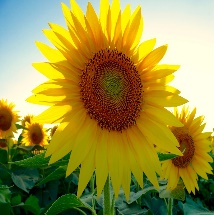 2023June 4June 11June 18 June 25July 2July 9Communion Asst.Dede PattersonCorkie DunlapDale KleinschmidtLisa BeyeAndrea NelsonVanessa LAwrenzBasket Holder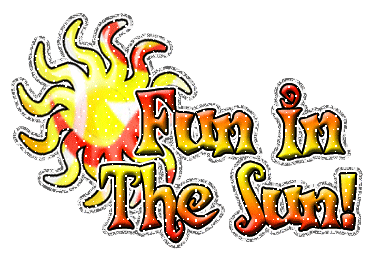 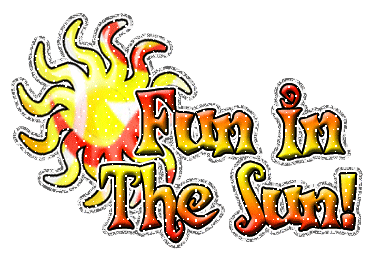 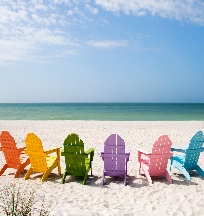 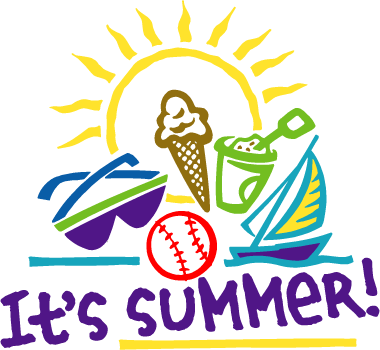 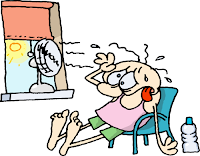 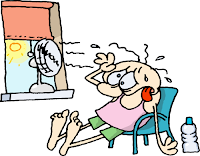 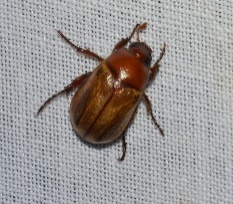 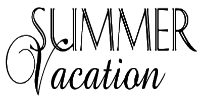 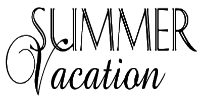 AcolyteAmelia FriedliMorgan MagnettHadley FriedliRaquel LAwrenzElla NelsonJocelyn FriedliSong LeaderDory Olson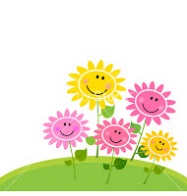 Bre FryDory Olsen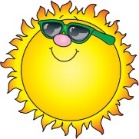 Bre FryDory Olsen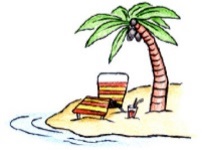 Bre FryGreetersLarry& Dallas FriedliConne GentzRodney & Dawn WilsonVerl & Karolyn SchlesenerCarl & Deb UrbanekDebbie WendtMarcia MathiasCorkie DunlapPeggy HilliardJennifer WilsonJoyce LoeJeff & Dede PattersonWillis Bernhardt ReaderKaren DonahueVance DonahueGary SchubertLisa BeyeAndrea NelsonCindy RobertsCountersLarry & Dallas FriedliKeith & Julie AlbrechtVerl & Karolyn SchlesenerRodney & Dawn WilsonCarl & Deb UrbanekDebbie WendtMarcia and Craig WendtDave and Rita GehrkeJayne & Roger EngleJeff & Dede PattersonWillis BernhardtAltar GuildCraig WendtMarcia MathiasCraig WendtMarcia MathiasCraig WendtMarcia MathiasCraig WendtMarcia MathiasDebbie WendtDebbie WendtSound CrewTanner BeckerCinta BeckerTanner BeckerAngie BeckerTanner BeckerHenry NelsonRodney WilsonJennifer WilsonTanner BeckerDale DiepenbrockTanner BeckerJenniferWilson